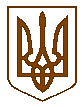 МІНІСТЕРСТВО ФІНАНСІВ  УКРАЇНИНАКАЗ26.06.2018                                             Київ                                           № 587Зареєстровано в Міністерстві юстиції України 11 вересня 2018 року за № 1033/32485Про затвердження порядків проведення рейтингового голосування під час обрання представників професійних організацій аудиторів та бухгалтерів, які є членами Міжнародної федерації бухгалтерів, до номінаційного комітету та до комісії з атестаціїВідповідно до абзацу четвертого частини першої статті 16 та абзацу сьомого частини восьмої статті 19 Закону України «Про аудит фінансової звітності та аудиторську діяльність»НАКАЗУЮ:Затвердити такі, що додаються:Порядок проведення рейтингового голосування під час обрання представників професійних організацій аудиторів та бухгалтерів, які є членами Міжнародної федерації бухгалтерів, до номінаційного комітету;Порядок проведення рейтингового голосування під час обрання представників професійних організацій аудиторів та бухгалтерів, які є членами Міжнародної федерації бухгалтерів, до комісії з атестації.Департаменту прогнозування доходів бюджету та методології бухгалтерського обліку в установленому порядку забезпечити:подання цього наказу на державну реєстрацію до Міністерства юстиції України;оприлюднення цього наказу.Цей наказ набирає чинності з дня його офіційного опублікування.Контроль за виконанням цього наказу залишаю за собою.В. о. Міністра                                                                                    C. МАРЧЕНКО										 